IN OUR PRAYERS:Our sick, recuperating & shut-ins – Dee Ferris, Mel Sehlke, Ethel Holm, Carol Cornell, Margaret Moore, Diane Hogan, Debbie Badgett, Gordon Schrader, Barb Dunigan, Ian, Richard, Howard Kimball, Sharon Becker, Barb VanVleet, Bill & Cindy Horman, Brooke Pugh, Shari McCallister, Gretchen, Virginia Becher, Molly Dunigan, Karen Bell, Rev. George Brinley, Sue Brinley, Avree Badgett, Tyler Kenzie, Larry, John Ernst, Gavin Badgett, Doris BowerSpecial Prayer Requests – The family of Richard May upon his passing.Military troops – Charles Price, grandson of Daniel & June Price; Brianna Farst, granddaughter of Darrell & Darlene Buck; Rebeccca Farst, granddaughter of Darrell & Darlene Buck;  Ronald Garberson, son of Cynthia Laich.Our Student Adoptee – Eamonn Ferguson. He has graduated, is taking additional Seminary coursework and looking forward to the time when he will receive a Call. He appreciates our continued, prayerful support.NEWS AND NOTES:$125.26 was received this month for the first quarter from Kroger Community Rewards Fundraising! Sign-up is free, but does need to be updated every year, starting August 1st. Link your card at www.KrogerCommunityRewards.com More detailed instructions are located on the information table in the narthex. Thank you for participating in our Kroger Community Rewards program!OPPORTUNITIES TO SERVE:  	If you are interested in worship service volunteer opportunities, please contact the church office.The Governing Board is seeking volunteers to serve on the Mission and Vision Revision Committee. Please contact any one of the board members to express your interest.  Board Members are Albert Manas, Michael Boettger, Yvonne Flegler, Jan Smalldon, Marilyn Miller, Kris Wardin, and Jennifer Slater.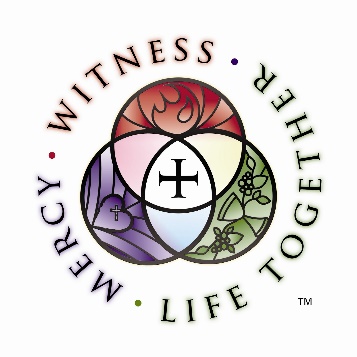 Sunday, June 24, 2018Opportunities This Week Sunday		8:00AM	Worship Service			9:15AM	Education Hour			10:30AM	Worship Service with Holy CommunionMonday	6:30PM	Contemporary Worship Service  with Holy CommunionThursday		8:00AM	Men’s Bible Study, Big Boy Restaurant			6:30PM	Women’s Study, The Good Book ClubSt. John’s StaffSenior Pastor (IIP): 		Rev. Martin L. Schroeder	martin@churchorganizers.orgChurch Administrator: 	Becky DeWitt 			sjlc.bdewitt@gmail.comChurch Secretary: 		Stephanie Boettger		sjlc.sboettger@gmail.comCustodian: 			Mark Holden 			mwholden@gmail.com	Interim Music Coordinator: 	Noi OtomasuSummer Office Hours: Monday – Thursday, 9am – 1pmConnect with us:    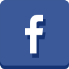 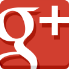 FINANCIAL SNAPSHOT:Weekly Offering – Week of 6/17/2018: Budgeted $5700, Received $3342, Over/Under $(2358)Income/Expenses – Thru 5/31/2018 Total Income: $115,497, Total Expense: $123,171, Net Income: ($7674)MEMBERSHIP ACTIVITY & OFFICIAL ACTS:Last Week’s Worship:110; Adult Bible Class:25; Sunday School: 3.Richard May FuneralPastor Visits: Rev. George & Sue Brinley, Bill & Mary Massey, May FamilyLEARNING OPPORTUNITIES:Thursday Morning Men’s Bible Study meets at 8:00 am at Big Boy Restaurant. The men discuss the prior week’s sermon. Please contact David Zimmerman, study leader, or Yvonne Flegler, Adult Ministry Team Leader (fleglerym@gmail.com)  for additional information.Thursday Evening Women’s Study, The Good Book Club, meets at 6:30 pm. Please contact Jan Motz, study organizer, or Yvonne Flegler, Adult Ministry Team Leader (fleglerym@gmail.com) if you’re considering joining.ODDS & ENDS:Staff reports/documents and Governing Board information, including meeting minutes are now located on the information center in the narthex.MISSION OPPORTUNITIES:Donations for St. John’s Public Schools: personal care products for the children in St. John’s and tissue for teachers and their classrooms. Please bring donations to the church office.SERVING IN GOD’S HOUSE:Sunday, June 24th, 8:00am ServiceGreeters:	Nancy JakovacUshers:	Jim O’ConnorAcolyte:	Katherine Seifferlein	Elder:		John Triantaflos	Reader:	Lynn WebsterSunday, June 24th, 10:30am ServiceGreeters:	Shirley BebowUshers:		Acolyte:	Katelyn Boettger	Elder:		Lynn Webster	Reader:	Pat RievesMonday, June 25th, 6:30pm ServiceElder:		Al Hayes	Altar Guild: 	June 1-16 	Becky Reed & Norma Crowell			June 17-30 	Sally Harry & Shirley Bebow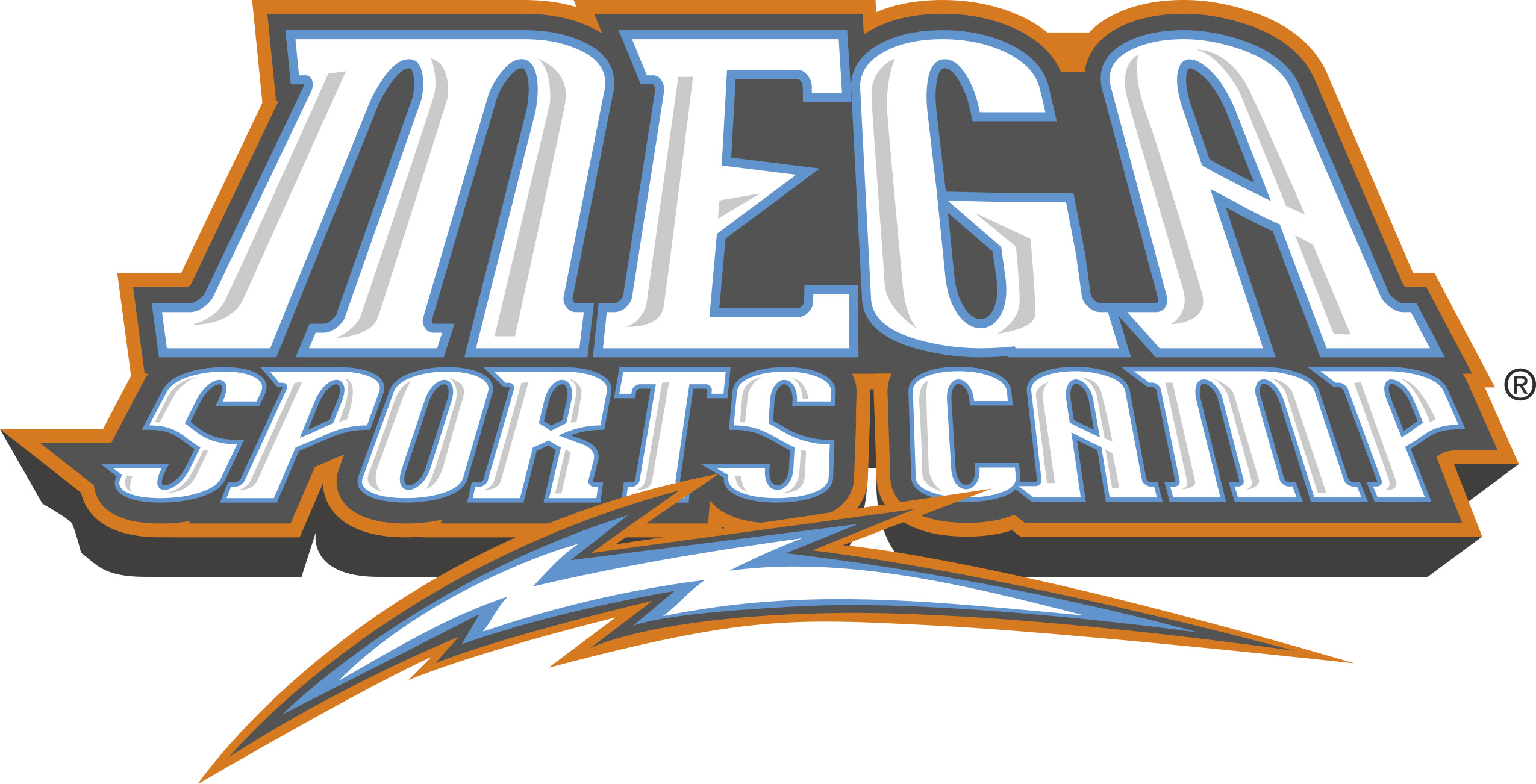 7/15 –7/19, 5:30PM -8:00PM, Vacation Bible SchoolRegistration Forms available in the office and in the narthex!MONTHLY CALENDAR OF EVENTS – available in Narthex.